VORLAGE FÜR ARBEITSUMFANG       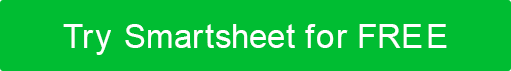 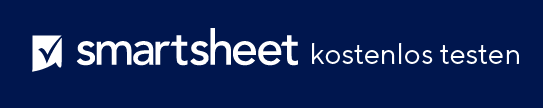 EINER BERATUNGSCHRITT 1. ProjektleistungenSCHRITT 2. Liste der ProjektaufgabenListen Sie basierend auf den im vorherigen Abschnitt aufgelisteten Leistungen alle Projektaufgaben auf, die abgeschlossen werden sollen. Listen Sie nicht alle Termine auf. Fügen Sie bei Bedarf mehr Zeilen hinzu. Alternativ können Sie Ihren Projektstrukturplan (PSP) an die Umfangsbeschreibung anfügen. SCHRITT 3. Außerhalb des UmfangsSCHRITT 4. ProjektannahmenSCHRITT 5. ProjektbeschränkungenSCHRITT 6. Aktualisierte SchätzwerteSCHRITT 7. GenehmigungenPROJEKTNR.EINSENDUNGSDATUM123456-78TT/MM/JJPROJEKTZIELE  PROJEKTZIELE  Beschreiben Sie die übergeordneten Ziele des Projekts.  Fügen Sie Kosten-, Termin- und Qualitätsziele hinzu. Beschreiben Sie die übergeordneten Ziele des Projekts.  Fügen Sie Kosten-, Termin- und Qualitätsziele hinzu. LEISTUNGSNR.BESCHREIBUNG1Listen Sie alle Projektleistungen auf und beschreiben Sie jede kurz. Listen Sie nicht alle Termine auf. 2Zu den Leistungen sollten Projektergebnisse und Nebenergebnisse gehören: PM-Berichte, Dokumentation usw.3Der Detailgrad hängt von den Projektzielen ab.Projektstrukturplan (PSP) beigefügtProjektstrukturplan (PSP) beigefügtNEINXJALink bereitstellen, falls zutreffend.–––––AUFGABENNR.BESCHREIBUNGFÜR LEISTUNGSNR. …AUFGABENNR. EINGEBEN1Planung2Umsetzung13Auswertung1, 2Folgende Leistungen oder Aufgaben sind NICHT im Projektumfang enthalten:Listen Sie alle Leistungen oder Aufgaben auf, die Sie nicht abschließen oder nicht als Ergebnis dieses Projekts bereitstellen.NR.ANNAHME1Listen Sie alle Projektfaktoren auf, die Sie als wahr, real oder sicher erachten. 2Annahmen sind zu einem gewissen Grad mit einem Risiko verbunden.3Beschreiben Sie die potenziellen Auswirkungen von Annahmen, sollten sich diese als falsch erweisen.PROJEKTSTARTDATUMTT/MM/JJPROJEKTENDDATUMTT/MM/JJLISTEN SIE EVENTUELLE FESTE FRISTEN AUFLISTEN SIE SONSTIGE TERMINE/
BESCHREIBUNGEN VON WICHTIGEN MEILENSTEINEN AUFBUDGETBESCHRÄNKUNGENGeben Sie Informationen zu Projektbudgetbeschränkungen ein (Projektbudget insgesamt, maximales Budget für wichtige Projektleistungen).QUALITÄTS- ODER LEISTUNGSBESCHRÄNKUNGENGeben Sie beliebige andere Anforderungen für die Funktionalität, Leistung oder Qualität des Projekts ein.AUSRÜSTUNGS- ODER PERSONALBESCHRÄNKUNGENGeben Sie beliebige Einschränkungen in Bezug auf die Ausrüstung oder Mitarbeiter ein, die sich auf das Projekt auswirken werden.REGULATORISCHE EINSCHRÄNKUNGENGeben Sie alle rechtlichen, richtlinienbezogen oder regulatorischen Einschränkungen ein.Schätzen Sie, wie viele Stunden zum Abschließen des Projekts erforderlich sind. Geben Sie die Gesamtanzahl der Stunden ein.NAME UND TITEL DES STAKEHOLDERSROLLE DES STAKEHOLDERS/GENEHMIGERSDATUM DER EINREICHUNG ZUR GENEHMIGUNGDATUM DES ERHALTS DER GENEHMIGUNGHAFTUNGSAUSSCHLUSSAlle von Smartsheet auf der Website aufgeführten Artikel, Vorlagen oder Informationen dienen lediglich als Referenz. Wir versuchen, die Informationen stets zu aktualisieren und zu korrigieren. Wir geben jedoch, weder ausdrücklich noch stillschweigend, keine Zusicherungen oder Garantien jeglicher Art über die Vollständigkeit, Genauigkeit, Zuverlässigkeit, Eignung oder Verfügbarkeit in Bezug auf die Website oder die auf der Website enthaltenen Informationen, Artikel, Vorlagen oder zugehörigen Grafiken. Jegliches Vertrauen, das Sie in solche Informationen setzen, ist aus eigener Verantwortung.